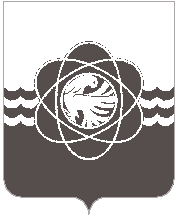                  П О С Т А Н О В Л Е Н И Еот ___01.03.2022______  №      __99__ __    .В соответствии с Положением о проведении Всероссийского творческого конкурса «Слава Созидателям!», проводимого по инициативе некоммерческого партнерства «Информационный Альянс АТОМНЫЕ ГОРОДА», в целях сохранения памяти о жителях городов присутствия Госкорпорации «Росатом», принимавших участие в работе по становлению отечественной ядерной отрасли, реализации принципов всеобщности, справедливости и солидарности поколений, морально-нравственного воспитания молодежи и передачи молодому поколению знаний и опыта старших, воспитания подрастающего поколения в духе верности Отечеству, уважения старшего поколения, гордости достижениями отечественной атомной отраслиАдминистрация муниципального образования «город Десногорск» Смоленской области постановляет: Утвердить: Положение о проведении муниципального этапа Всероссийского творческого конкурса «Слава Созидателям!» в 2022 году (приложение № 1). График проведения муниципального этапа Всероссийского творческого конкурса «Слава Созидателям!» в Десногорске в 2022 году (приложение № 2). Состав Оргкомитета муниципального этапа Всероссийского творческого Конкурса «Слава созидателям!» в Десногорске в 2022 году (приложение № 3).  Состав Конкурсной комиссии муниципального этапа Всероссийского творческого Конкурса «Слава созидателям!» в Десногорске в 2022 году (приложение № 4).Назначить координатором муниципального этапа Всероссийского творческого конкурса «Слава Созидателям!» председателя Комитета по образованию Администрации муниципального образования «город Десногорск» Смоленской области Т.В. Токареву.Координатору муниципального этапа Всероссийского творческого конкурса «Слава Созидателям!» Т.В. Токаревой организовать проведение Конкурса в соответствии с Положением.Отделу информационных технологий и связи с общественностью              (Е.М. Хасько) разместить настоящее постановление в газете «Десна» и на официальном сайте Администрации муниципального образования «город Десногорск» Смоленской области в сети Интернет.Контроль исполнения настоящего постановления возложить на заместителя Главы муниципального образования по социальным вопросам                 А.А. Новикова.Глава муниципального образования«город Десногорск» Смоленской области 				        А.Н. ШубинОб организации проведения муниципального этапа Всероссийского творческого конкурса «Слава Созидателям!» в 2022 году